08.06.2015Был проведен прием граждан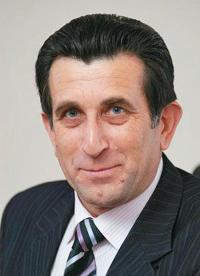 05 июня 2015 года с 10.00 до 13.00 часов в администрации Грачевского муниципального района Ставропольского края был проведен прием граждан полномочным представителем Губернатора Ставропольского края в муниципальном образовании Нагаевым Александром Александровичем. В этот же день А.А.Нагаев с 14.00 до 16.00 часов проводил выездной прием в п.Ямки в здании Дома культуры. Во время приема поступило 4 обращения от жителей п. Ямки, всем гражданам пришедшим на прием были даны подробные разъяснения по существу поднятых вопросов, некоторые из них взяты им лично на контроль.  